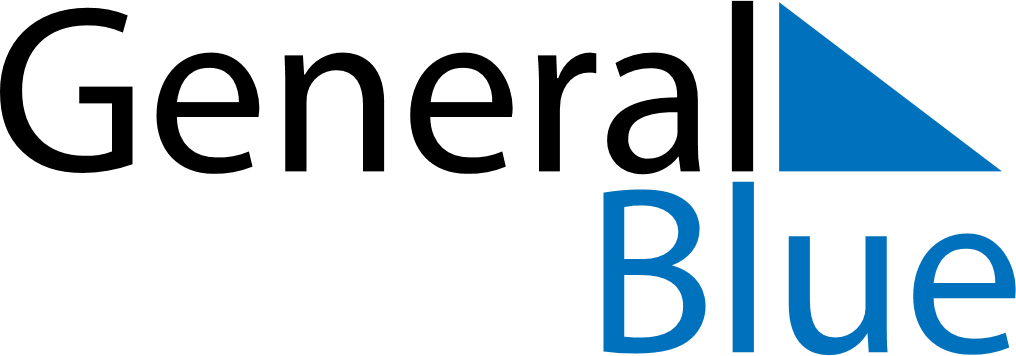 February 2020February 2020February 2020February 2020AngolaAngolaAngolaSundayMondayTuesdayWednesdayThursdayFridayFridaySaturday123456778Liberation Day91011121314141516171819202121222324252627282829Shrove Tuesday